ZION LUTHERAN CHURCH, WOODLAND, MI Tenth Sunday after Pentecost, August 9, 2020*If you are joining us in person, please tune your radio to 1620 AMANNOUNCEMENTS & PRELUDEGatheringThe Holy Spirit calls us together as the people of God.Confession and Forgiveness In the name of the Father,and of the ☩ Son,and of the Holy Spirit.Amen.God of all mercy and consolation, come to the help of your people, turning us from our sin to live for you alone. Give us the power of your Holy Spirit that we may confess our sin, receive your forgiveness, and grow into the fullness of Jesus Christ, our Savior and Lord.Amen.Let us confess our sin in the presence of God and of one another. Most merciful God,we confess that we are captive to sin and cannot free ourselves. We have sinned against you in thought, word, and deed, by what we have done and by what we have left undone. We have not loved you with our whole heart; we have not loved our neighbors as ourselves. For the sake of your Son, Jesus Christ, have mercy on us. Forgive us, renew us, and lead us, so that we may delight in your will and walk in your ways, to the glory of your holy name. Amen.In the mercy of almighty God, Jesus Christ was given to die for us, and for his sake God forgives us all our sins. As a called and ordained minister of the church of Christ, and by his authority, I therefore declare to you the entire forgiveness of all your sins, in the name of the Father, and of the ☩ Son, and of the Holy Spirit.Amen.Gathering Song 		“Oh Worship the King” (ELW 842)		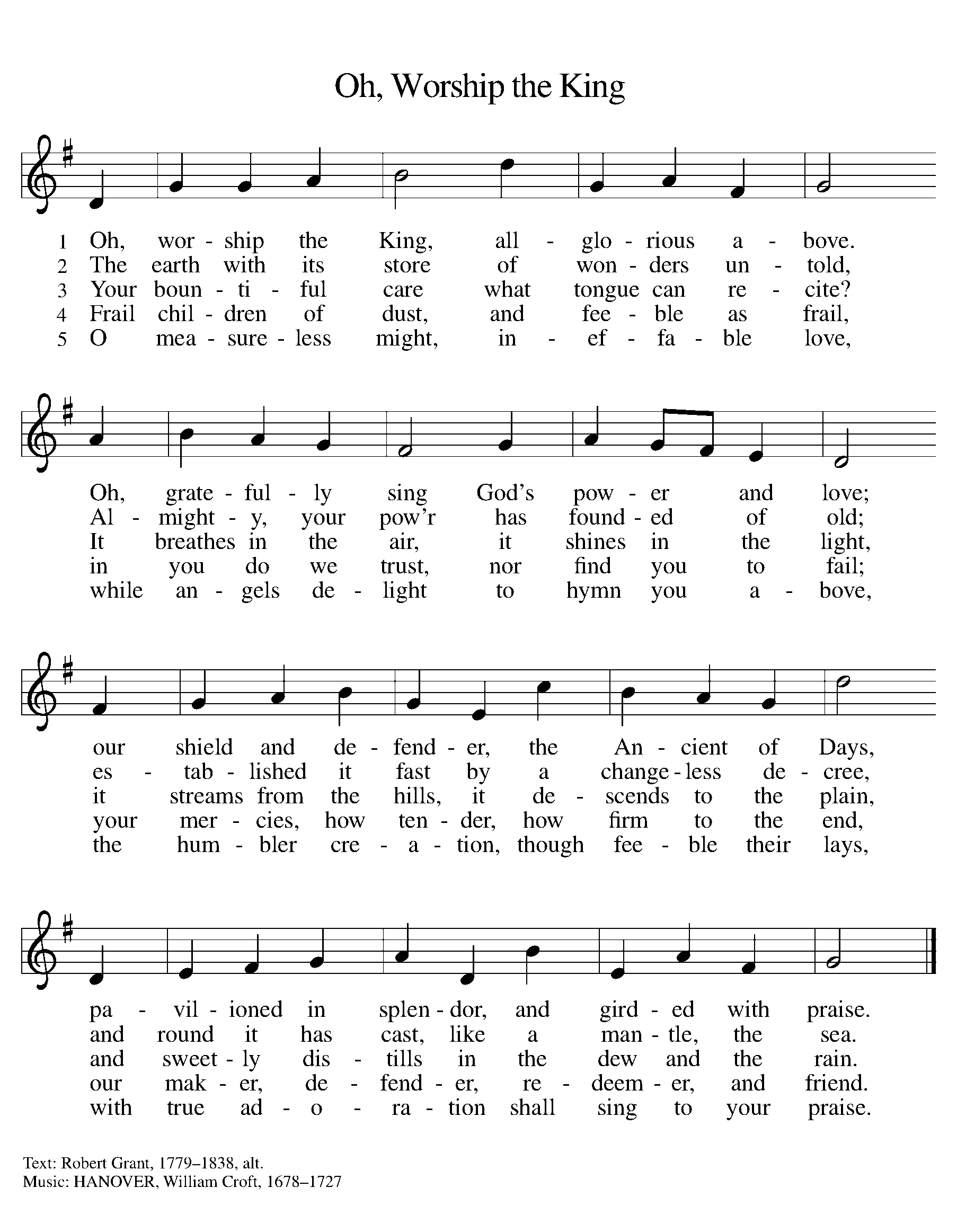 GREETINGThe grace of our Lord Jesus Christ, the love of God, and the communion of the Holy Spirit be with you all.And also with you.Prayer of the DayLet us pray together.O God our defender, storms rage around and within us and cause us to be afraid. Rescue your people from despair, deliver your sons and daughters from fear, and preserve us in the faith of your Son, Jesus Christ, our Savior and Lord. Amen.First Reading 						 	I Kings 19:9-18A reading from 1 Kings.9At [Horeb, the mount of God,][Elijah] came to a cave, and spent the night there. 
  Then the word of the Lord came to him, saying, “What are you doing here, Elijah?” 10He answered, “I have been very zealous for the Lord, the God of hosts; for the Israelites have forsaken your covenant, thrown down your altars, and killed your prophets with the sword. I alone am left, and they are seeking my life, to take it away.”
  11He said, “Go out and stand on the mountain before the Lord, for the Lord is about to pass by.” Now there was a great wind, so strong that it was splitting mountains and breaking rocks in pieces before the Lord, but the Lord was not in the wind; and after the wind an earthquake, but the Lord was not in the earthquake; 12and after the earthquake a fire, but the Lord was not in the fire; and after the fire a sound of sheer silence. 13When Elijah heard it, he wrapped his face in his mantle and went out and stood at the entrance of the cave. Then there came a voice to him that said, “What are you doing here, Elijah?” 14He answered, “I have been very zealous for the Lord, the God of hosts; for the Israelites have forsaken your covenant, thrown down your altars, and killed your prophets with the sword. I alone am left, and they are seeking my life, to take it away.” 15Then the Lord said to him, “Go, return on your way to the wilderness of Damascus; when you arrive, you shall anoint Hazael as king over Aram. 16Also you shall anoint Jehu son of Nimshi as king over Israel; and you shall anoint Elisha son of Shaphat of Abel-meholah as prophet in your place. 17Whoever escapes from the sword of Hazael, Jehu shall kill; and whoever escapes from the sword of Jehu, Elisha shall kill. 18Yet I will leave seven thousand in Israel, all the knees that have not bowed to Baal, and every mouth that has not kissed him.”The word of the Lord.Thanks be to God.Psalm									Psalm 85:8-13 8I will listen to what the Lord| God is saying;
  for you speak peace to your faithful people and to those who turn their | hearts to you.
 9Truly, your salvation is very near to | those who fear you,
  that your glory may dwell | in our land. 
 10Steadfast love and faithfulness have | met together;
  righteousness and peace have | kissed each other.
 11Faithfulness shall spring up | from the earth,
  and righteousness shall look | down from heaven.
 12The Lord will indeed | grant prosperity,
  and our land will | yield its increase.
 13Righteousness shall go be- | fore the Lord
  and shall prepare for | God a pathway. Second Reading								Romans 10:5-15A reading from Romans.5Moses writes concerning the righteousness that comes from the law, that “the person who does these things will live by them.” 6But the righteousness that comes from faith says, “Do not say in your heart, ‘Who will ascend into heaven?’ ” (that is, to bring Christ down) 7“or ‘Who will descend into the abyss?’ ” (that is, to bring Christ up from the dead). 8But what does it say? 
 “The word is near you,
  on your lips and in your heart”
(that is, the word of faith that we proclaim); 9because if you confess with your lips that Jesus is Lord and believe in your heart that God raised him from the dead, you will be saved. 10For one believes with the heart and so is justified, and one confesses with the mouth and so is saved. 11The scripture says, “No one who believes in him will be put to shame.” 12For there is no distinction between Jew and Greek; the same Lord is Lord of all and is generous to all who call on him. 13For, “Everyone who calls on the name of the Lord shall be saved.”
  14But how are they to call on one in whom they have not believed? And how are they to believe in one of whom they have never heard? And how are they to hear without someone to proclaim him? 15And how are they to proclaim him unless they are sent? As it is written, “How beautiful are the feet of those who bring good news!”The word of the Lord.Thanks be to God.Gospel 							Matthew 14:22-33The holy gospel according to Matthew.Glory to you, O Lord.22[Jesus] made the disciples get into the boat and go on ahead to the other side [of the Sea of Galilee], while he dismissed the crowds.23And after he had dismissed the crowds, he went up the mountain by himself to pray. When evening came, he was there alone, 24but by this time the boat, battered by the waves, was far from the land, for the wind was against them. 25And early in the morning he came walking toward them on the sea. 26But when the disciples saw him walking on the sea, they were terrified, saying, “It is a ghost!” And they cried out in fear. 27But immediately Jesus spoke to them and said, “Take heart, it is I; do not be afraid.”
  28Peter answered him, “Lord, if it is you, command me to come to you on the water.” 29He said, “Come.” So Peter got out of the boat, started walking on the water, and came toward Jesus. 30But when he noticed the strong wind, he became frightened, and beginning to sink, he cried out, “Lord, save me!” 31Jesus immediately reached out his hand and caught him, saying to him, “You of little faith, why did you doubt?” 32When they got into the boat, the wind ceased. 33And those in the boat worshiped him, saying, “Truly you are the Son of God.”The gospel of the Lord.Praise to you, O Christ.SERMON 				Pastor Becky Ebb-Speese		Hymn of the Day 		“Jesus, Savior, Pilot Me” (ELW 755)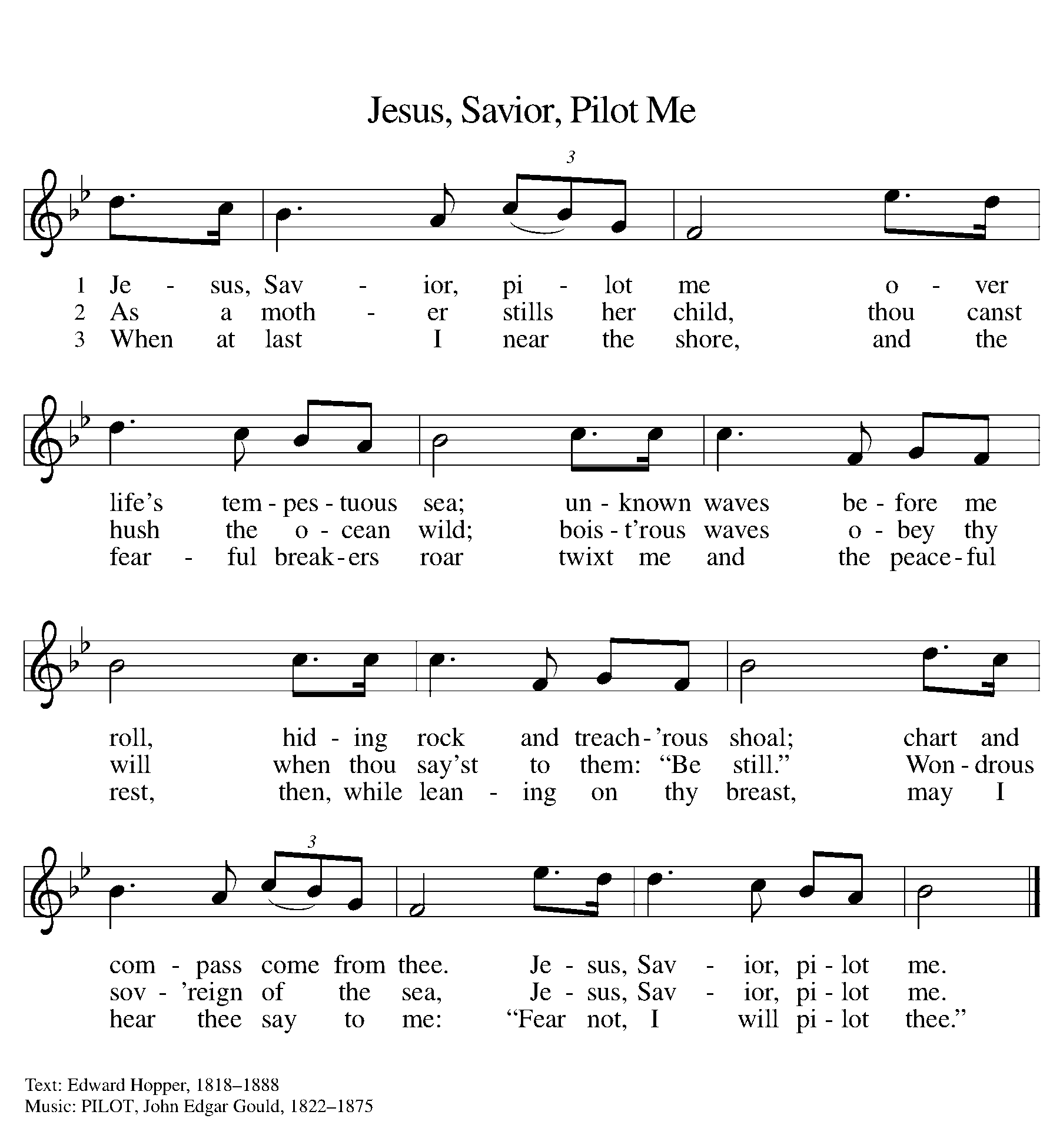 CREEDI believe in God, the Father almighty,creator of heaven and earth.I believe in Jesus Christ, God’s only Son, our Lord,who was conceived by the Holy Spirit,born of the virgin Mary,suffered under Pontius Pilate,was crucified, died, and was buried;he descended to the dead.*On the third day he rose again;he ascended into heaven,he is seated at the right hand of the Father,and he will come to judge the living and the dead.I believe in the Holy Spirit,the holy catholic church,the communion of saints,the forgiveness of sins,the resurrection of the body,and the life everlasting. Amen.*Or, “he descended into hell,” another translation of this text in widespread use.Prayers of IntercessionConfident of your care and helped by the Holy Spirit, we pray for the church, the world, and all who are in need.A brief silence.For your whole church throughout the world. Give courage in the midst of storms, so that we see and hear Jesus calling: “Take heart, it is I: do not be afraid.” May we follow Christ wherever he leads. We pray especially for Resurrection Lutheran Church. Lord, in your mercy,hear our prayer.For the well-being of your creation. Protect waterways, forests, lands, and wildlife from exploitation and abuse. Help the human family endeavor to sustain and be sustained by the resources of your hand. Lord, in your mercy,hear our prayer.For the nations and their leaders. In you, steadfast love and faithfulness meet, and righteousness and peace kiss. May nations in conflict know the peace that is the fruit of justice, and the justice that is the path to peace. Lord, in your mercy,hear our prayer.For those in need. Everyone who calls upon your name will be saved. Accompany all who are lonely, hear the voices of those who cry out in anguish, and support those who are frustrated in their search for an affordable place to live. We pray for those suffering this day. Lord, in your mercy,hear our prayer.For our congregation. You have gathered us here today as your people and we thank you for this gift. We pray for those who are new to this community, for students and teachers preparing for a new school year, and for those struggling with unexpected hardship. Supply us generously with your grace for our life together. Lord, in your mercy,hear our prayer.We give you thanks, O God, for the saints of the whole church from all times and places, and for the saints in our lives and in our community whom you have gathered to yourself. Lord, in your mercy,hear our prayer.In the certain hope that nothing can separate us from your love, we offer these prayers to you; through Jesus Christ our Lord.Amen.Peace The peace of Christ be with you always.And also with you.Offering & Offering Prayer Let us pray.God our provider, you have not fed us with bread alone, but with words of grace and life. Bless us and these your gifts, which we receive from your bounty, through Jesus Christ our Lord.Amen.Thanksgiving at the Table In the night in which he was betrayed,our Lord Jesus took bread, and gave thanks;broke it, and gave it to his disciples, saying:Take and eat; this is my body, given for you.Do this for the remembrance of me.Again, after supper, he took the cup, gave thanks,and gave it for all to drink, saying:This cup is the new covenant in my blood,shed for you and for all people for the forgiveness of sin.Do this for the remembrance of me.Lord’s Prayer Lord, remember us in your kingdom and teach us to pray.Our Father, who art in heaven,hallowed be thy name,thy kingdom come,thy will be done,on earth as it is in heaven.Give us this day our daily bread;and forgive us our trespasses,as we forgive thosewho trespass against us;and lead us not into temptation,but deliver us from evil.For thine is the kingdom,and the power, and the glory,forever and ever. Amen.COMMUNIONWorld The body and blood of our Lord Jesus Christ is given and shed for you. You may receive your communion elements.SendingGod blesses us and sends us in mission to the world.BlessingThe God of steadfastness and encouragementgrant you to live in harmony with one another,in accordance with Christ Jesus.Amen.The God of hope fill you with all joy and peace in believing,so that you may abound in hope by the power of the Holy Spirit.Amen.The God of all grace ☩ bless you now and forever.Amen.Sending SonG	“When Peace Like a River” (ELW 785)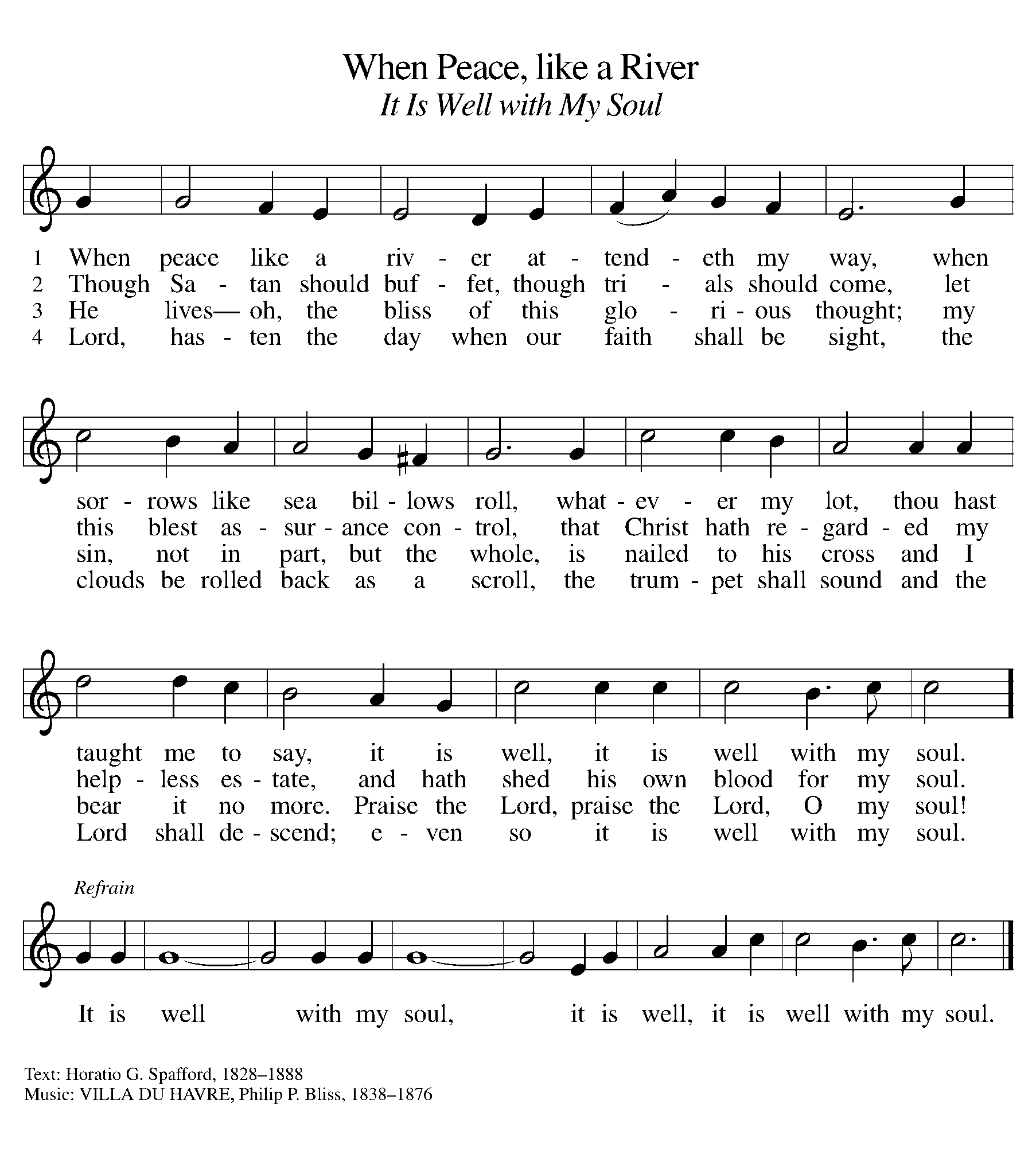 Dismissal Go in peace. Christ is with you.Thanks be to God.From sundaysandseasons.com. Copyright © 2017 Augsburg Fortress. All rights reserved.ANNOUNCEMENTSLawn mowing: Zion’s lawn was mowed each week in June! Thank you to all who helped make this happen! August and September are open for anyone able to help with mowing the parsonage and church lawns. Please contact Tom Krikke if you are able to mow. Upstairs refrigerator: The church’s main refrigerator in the upstairs kitchen is no longer in service. It was running nonstop and no longer staying cold. All items that were still good have been moved to the downstairs refrigerator. 
The ZLCW is researching a new refrigerator. Since there is not a rush we plan to take our time to ensure we find a good fit and have one that we know can be serviced in the future by local repair places. 
The plan is to scrap the refrigerator as it is too costly to repair and this model does not meet current energy requirements. Please see a member of the ZLCW board with any questions. We are still in need of volunteers to be Bible Buddies! The boards of youth/education are working on pairing adults with our children and youth as Bible Buddies. We have close to 30 children and youth connected to Zion. This is not a hard task. If you are willing to send cards or notes with words of encouragement and sharing Bible verses to one or two of our children and teens, wonderful intergenerational relationships can be developed. Please contact Tara if you are interested.PRAYERS OF THE FAITHFULWith thanks for all God’s blessings and his love for all people. Our Bishops, Craig Satterlee Elizabeth Eaton, and the congregations of the North/West Lower Michigan Synod. Faith Lutheran Church in Saginaw and Rev. John Soyster.Prayers for our friends, pray especially for the family of Chuck Bursley, John Johnson, the family of Catherine Boykin, Arlene Krikke, Lisa Hetchler, Keith Ezell, Dawn and Trudy McLaughlin and all those in Michigan affected by the floods, Terry Speese, Janine Kaufman, Brian Smith, Arlene Forman, Cort Zylstra, Jerry Southgate, Mark Willard, Vi Aho, and Chris and Charles Farlee. All those members of Zion’s family traveling; all those homebound or in frail health; all those suffering with quiet, unknown needs or worries.For those who serve on our behalf: public safety, utility workers, medical personnel, military personnel. For those who might be forgotten.